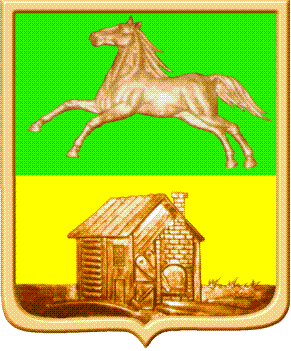 НОВОКУЗНЕЦКИЙ ГОРОДСКОЙ ОКРУГадминистрация  города  нОВОКУЗНЕЦКАкомитет  образования   и  наукиП р и к а зот  11.09.2017									№ 897О проведении первенства города по спортивному туризму на пешеходных дистанциях (муниципальный этап областных соревнованийпо спортивному туризму на пешеходных дистанциях)В соответствии с приказом КОиН от 26.06.2017 № 750 «О плане городских конкурсов и  мероприятий на 2017/2018 учебный год»приказываю:1. Утвердить Положение о проведении первенства города по спортивному туризму на пешеходных дистанциях (муниципальный этап областных соревнований по спортивному туризму на пешеходных дистанциях) согласно приложению к настоящему приказу.2.  МБОУ ДО «ГДД(Ю)Т им. Н. К. Крупской» (Попова И.А.) организовать и провести 16-17 сентября 2017 года первенство города по спортивному туризму на пешеходных дистанциях (муниципальный этап областных соревнований по спортивному туризму на пешеходных дистанциях). 3. Заведующим районными отделами образования КОиН (Полежаева О.В., Стрепан С.В., Резниченко В.Н., Самойлова Н.П., Рагозина Т.Н., Кладова Г.В.) довести до сведения подведомственных образовательных организаций информацию о проведении первенства города по спортивному туризму на пешеходных дистанциях (муниципальный этап областных соревнований по спортивному туризму на пешеходных дистанциях) . 4. Контроль за исполнением приказа возложить на начальника отдела развития образования  Вострикову Е.А. Председатель комитета						Ю.А. СоловьеваПриложение к приказу от 11.09.2017  № 897Положениео проведении первенства города по спортивному туризму на пешеходных дистанциях(муниципальный этап областных соревнований по спортивному туризму на пешеходных дистанциях)1. Состав организационного комитета.- Вострикова Е.А., начальник отдела развития образования КОиН, председатель организационного комитета;- Попова И.А., директор МБОУ ДО «ГДДЮТ им. Н.К. Крупской»;- Беликов В.А., главный судья соревнований, заместитель директора МБОУ ДО «ГДДЮТ им. Н.К. Крупской», спортивный судья 1 категории;- Петров Е.А., начальник дистанций, заведующий отделом МБОУ ДО «ГДДЮТ им. Н.К. Крупской», спортивный судья 2 категории;- Тактаева И.В., заместитель главного судьи, заведующая отделом МАОУ ДО «ДЮЦ «Орион»;- Пашкова О.С., главный секретарь соревнований, педагог-организатор МБОУ ДО «ГДДЮТ им. Н.К. Крупской», спортивный судья 1 категории.Непосредственное руководство проведением первенства города по спортивному туризму на пешеходных дистанциях (муниципальный этап областных соревнований по спортивному туризму на пешеходных дистанциях) (далее - соревнования) возлагается на главную судейскую коллегию (далее - ГСК), утвержденную приказом МБОУ ДО «ГДДЮТ им.Н.К. Крупской».2. Общие положения.Соревнования проводятся с целью развития здорового образа жизни, социального здоровья учащихся и популяризации спортивного туризма как средства физического и патриотического воспитания учащихся. Задачи:- выявление сильнейших спортсменов;- физическое развитие учащихся;- пропаганда здорового образа жизни.3. Участники соревнований.3.1. К соревнованиям допускаются команды образовательных учреждений Новокузнецкого городского округа.3.2. Соревнования проводятся в соответствии с «Правилами вида спорта «спортивный туризм» (22.07.2013г.), «Регламентом проведения соревнований по группе дисциплин «дистанция – пешеходная» (далее - регламент…), настоящим Положением, общими условиями и условиями дистанций, утвержденными ГСК.3.3. Состав группы соревнований по дисциплинам: «дистанция-пешеходная» – не регламентируется;«дистанция-пешеходная-группа» – 4 человека (не менее 1 девушки).3.4. Соревнования проводятся по трем возрастным группам: 3.5. Спортивная квалификация участников согласно разделу 2 регламента....3.6. Ответственность за соответствующую подготовку и экипировку участников, необходимую для прохождения дистанции соревнований, несут руководители команд.4. Сроки проведения соревнований.Соревнования проводятся 16-17 сентября 2017 г.Место проведения – Кузнецкий район (руч. Водопадный). К месту соревнований команды добираются самостоятельно. Программа соревнований:16 сентября (МЖ-12, 14,16) – «дистанция – пешеходная»;                          СТАРТ в 12-00 часов.17 сентября (МЖ-12, 14,16) – «дистанция – пешеходная – группа».          СТАРТ в 12-00 часов.5. Подведение результатов.5.1.  В дисциплине «дистанция-пешеходная» результат участника определяется по сумме времени, затраченному участником на прохождение дистанции, и штрафов, с учетом снятий с этапов. Командный результат определяется по сумме общего времени 4-ех лучших участников команды в каждой возрастной группе.5.2. В дисциплине «дистанция-пешеходная-группа» результат группы определяется по сумме времени, затраченного на прохождение дистанции и штрафов, с учетом снятий с этапов.5.3. Победители и призеры соревнований награждаются грамотами, руководители - Благодарственными письмами КОиН.6. Условия участия.6.1. Предварительные  заявки  подаются  по e-mail: centur42@rambler.ru до 15.00 14.09.2017  (образец заявки опубликован на сайте http://ctik.nvkznet.ru/).6.2. На месте соревнований в комиссию по допуску участников предоставляется:1) Именная заявка, заверенная печатями командирующей организации;2) Приказ о направлении участников на соревнования и ответственности за их жизнь и здоровье;3) Паспорта участников, свидетельства о рождении (для участников моложе 14 лет);4) Страховые полисы от несчастного случая;5) Зачетные квалификационные книжки спортсменов;6) Расписки в ознакомлении участников и руководителей команд с «Инструкцией по технике безопасности».7.Финансирование.7.1. Соревнования проводятся за счет привлеченных средств (дополнительная информация по телефонам, указанным в п.9).7.2. Расходы, связанные с направлением команд на соревнования, несут командирующие организации.8. Обеспечение безопасности участников и зрителей.8.1. Соревнования проводятся на основании соответствующих нормативных правовых актов, направленных на обеспечение общественного порядка и безопасности участников и зрителей.8.2. К участию в соревнованиях допускаются участники, включенные в приказ по образовательной организации, имеющие медицинский допуск и страховку от несчастного случая.8.3. Ответственность за жизнь и здоровье участников слета, проверку наличия медицинского допуска и страхового полиса от несчастного случая возлагается на руководителя команды приказом по образовательной организации. Приказ сдается при прохождении комиссии по допуску участников.8.4. Медицинское обеспечение соревнований: ГБУЗ КО «Новокузнецкий клинический врачебно-физкультурный диспансер» по предварительной заявке8.5.Обеспечение общественного порядка и общественной безопасности при проведении соревнований осуществляется организаторами во взаимодействии с органами МВД России по городу Новокузнецка.9. Контактная информация.Адрес: 654000, г. Новокузнецк, Бардина,5, Центр туризма и краеведенияМБОУ ДО «ГДДЮТ им. Н.К. Крупской»Телефон: (8-3843) 74-42-88, 8-905-903-4999 (Беликов Вадим Анатольевич),8-923-638-9069 (Пашкова Ольга Сергеевна)E- mail:  centur42@rambler.ruСайт: http://ctik.nvkznet.ruВнесено:Е.А. Вострикова Согласовано:Главный специалист-юрисконсульт КОиНН.Н. БуроваВозрастная группаВозраст (лет)Год рожденияДистанция «пешеходная» / «группа»мальчики/девочки10-132007-20041/1 классюноши/девушки14-152002-20032/2 классюниоры/юниорки16-211996-20013/3 класс